INDICAÇÃO Nº 741/2014Sugere ao Poder Executivo Municipal realização de força tarefa em todo o Distrito Industrial 1, neste município.Excelentíssimo Senhor Prefeito Municipal, Nos termos do Art. 108 do Regimento Interno desta Casa de Leis, dirijo-me a Vossa Excelência para sugerir que, por intermédio do Setor competente, seja realizado estudos para realização de força tarefa em todo o Distrito Industrial 1, neste município.Justificativa:Empresários tem procurado este vereador para que a administração possa auxiliá-los para a realização de uma força tarefa em todo o distrito industrial  1 , que está com mato alto, calçadas danificadas, imóveis abandonados e terrenosPlenário “Dr. Tancredo Neves”, em 20 de fevereiro de 2.014.Celso ÁvilaVereador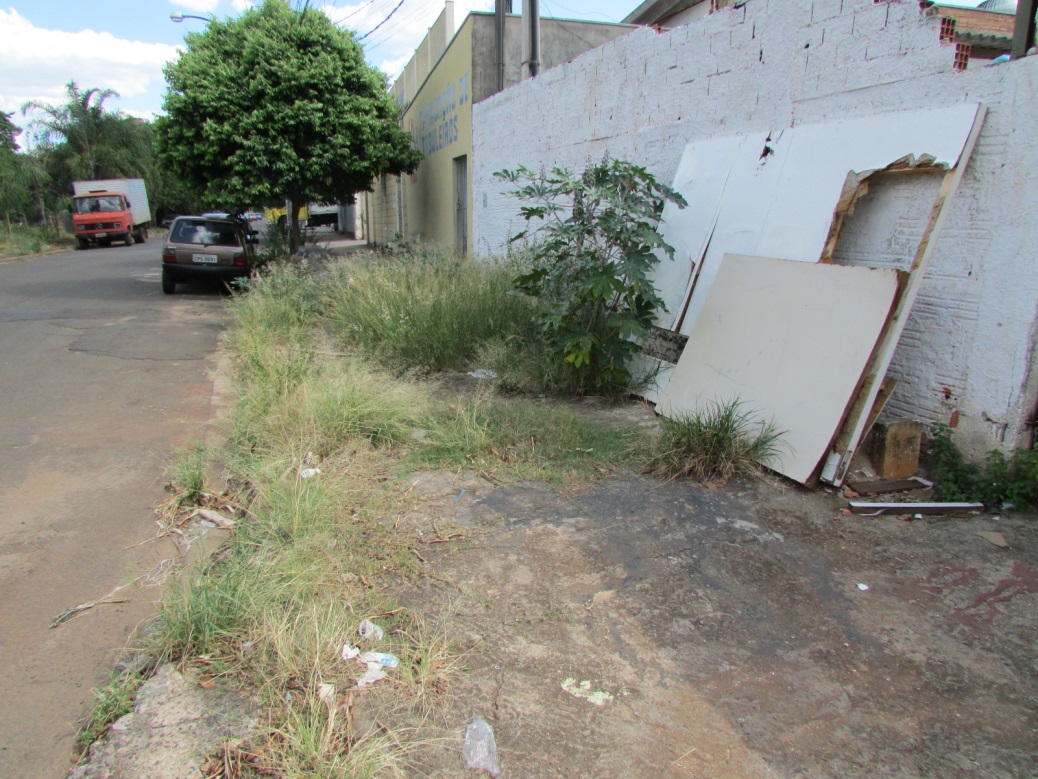 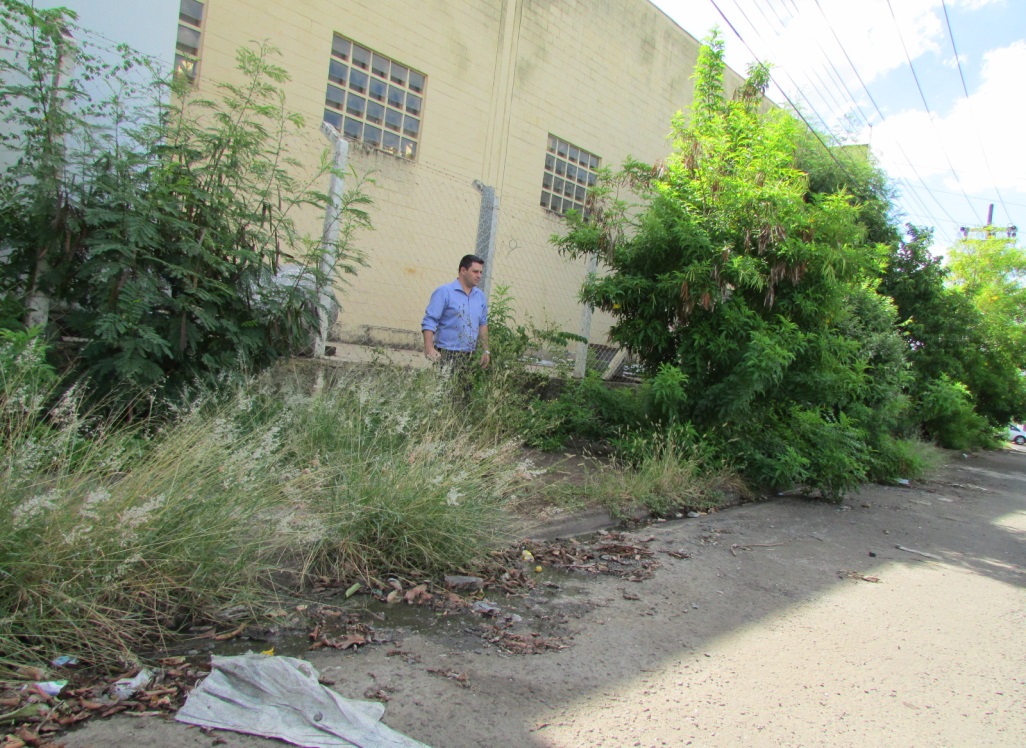 